opis przedmiotu zamówienia (OPZ)Sukcesywna dostawa materiałów promocyjnych dla programów funkcjonujących w ramach FRSE w podziale na części.Materiały promocyjne cz. I -konferencyjno-edukacyjne 2.	Materiały promocyjne cz. II - okolicznościowe3.	Materiały promocyjne cz. III – Bieg Erasmus+4.	Materiały promocyjne cz. IV – Euro Skills 2020 
Fundacja Rozwoju Systemu Edukacji zaplanowała w 2020 roku organizację 601 wydarzeń dla 24 tysięcy osób, w tym 64  międzynarodowych, 258 krajowych i 279 regionalnych.I.1Długopis ze zrolowanego papieruDługopis ze zrolowanego papieruOpis przedmiotuEkologiczny długopis wykonany ze specjalnie zrolowanego papieru zamykany za pomocą papierowej zatyczki. Wkład niebieski. Wymiary150 x 6 mm,+/– 5% dopuszczalna tolerancja długość,+/– 20% dopuszczalna tolerancja szerokość.Materiał, kolorMateriał: papier ekologicznyKolor: 5 kolorów do wyboru, w tym niebieski, czerwień, szary/srebrnyKolory i technika zadruku/znakowaniaKolory zadruku/znakowania: 1+0 znakowanie po obu stronach długopisu wg projektu zamawiającegoDostępne techniki zadruku/znakowania: technika o dużej trwałości, charakterystyczna dla zadrukowywanego materiałuIlustracja poglądowa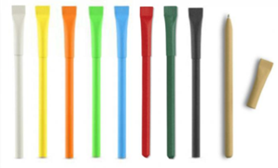 Opakowanie jednostkowebrakPakowanie całościoweW karton po 100 szt. Opakowanie zbiorcze nie może być cięższe niż 20 kg. WycenaZgodnie z Formularzem OfertyI.2Notes ekologiczny sznurowany A5Notes ekologiczny sznurowany A5Opis przedmiotuNotes bindowany naturalnym sznurkiem bawełnianym. Papier pochodzący z recyklingu. Notes posiada czyste kartki w liczbie 
co najmniej 50 szt. Pełno kolorowy nadruk na okładce. Wymiaryformat A5, 215 x 155 mm,+/– 20% dopuszczalna tolerancja.Materiał, kolorMateriał: papier, tekturaKolor: okładka w kolorze beżowymKolory i technika zadruku/znakowaniaKolory zadruku/znakowania: 4+0 wg projektu zamawiającegoDostępne techniki zadruku/znakowania: technika o dużej trwałości,   charakterystyczna dla zadrukowywanego materiału Ilustracja poglądowa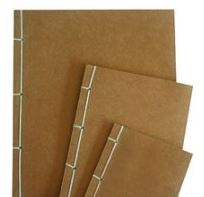 Opakowanie jednostkowebrakPakowanie całościoweOpakowanie zbiorcze nie może być cięższe niż 20 kg.WycenaZgodnie z Formularzem Oferty.I.3Smyczka wstążkowa (ekologiczna z recyklingu PET)Smyczka wstążkowa (ekologiczna z recyklingu PET)Opis przedmiotuSmycz wyprodukowana z przetworzonych butelek PET z zakończeniem metalowym oraz zapięciem typu karabińczyk.Wymiary20 x 900 mm, dopuszczalna tolerancja +/– 10 %.Materiał, kolorMateriał: 100% poliester z recyklingu – przetworzony z butelek  PET,    karabińczyk metalowyKolor: wg projektu zamawiającegoKolory i technika zadruku/znakowaniaNadruk sublimacyjny 4+4, taśma barwiona dwustronnieIlustracja poglądowa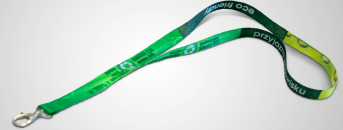 Opakowanie jednostkowebrakPakowania całościoweSmycze przewiązane po 50 szt. Opakowanie zbiorcze nie może być cięższe niż 20 kg.WycenaZgodnie z Formularzem Oferty.I.4Ekologiczne pudełko śniadanioweEkologiczne pudełko śniadanioweOpis przedmiotuEkologiczne pudełko śniadaniowe "kanapka", 450 ml, nie zawiera BPA (bisfenol A)Wymiary125 x 38 x 129 mm,dopuszczalna tolerancja +/– 20%.Materiał, kolorMateriał: włókno bambusowe, PP (polipropylen)Kolor: naturalnyKolory i technika zadruku/znakowaniaKolory zadruku/znakowania: 4+0 wg projektu zamawiającegoDostępne techniki zadruku/znakowania: technika o dużej trwałości,   charakterystyczna dla zadrukowywanego materiału Ilustracja poglądowa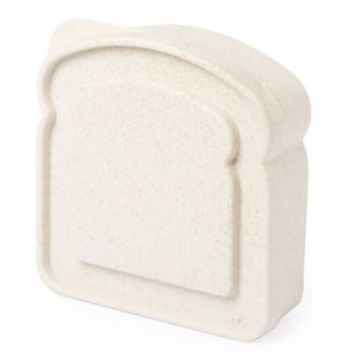 Opakowanie jednostkowebrakPakowanie całościoweOpakowanie zbiorcze nie może być cięższe niż 20 kg.WycenaZgodnie z Formularzem Oferty.I.5Worek z jutyWorek z jutyOpis przedmiotuEkologiczny worek z juty z możliwością ściągnięcia i zawiązania 
na sznurek.Wymiary250 x 300 mm, dopuszczalna tolerancja +/– 20%.Materiał, kolorMateriał: jutaKolor: beżowyKolory i technika zadruku/znakowaniaKolory zadruku/znakowania: 4+0 wg projektu zamawiającegoDostępne techniki zadruku/znakowania: technika o dużej trwałości,   charakterystyczna dla zadrukowywanego materiału Ilustracja poglądowa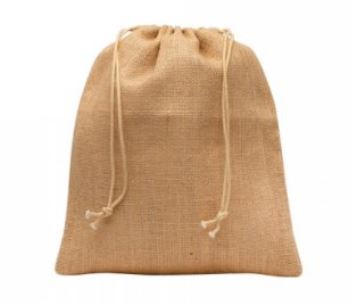 Opakowanie jednostkowebrakPakowanie całościoweOpakowanie zbiorcze nie może być cięższe niż 20 kg.WycenaZgodnie z Formularzem OfertyI.6Krówki (kg)Krówki (kg)Opis przedmiotuKrówki kruche w opakowaniu z logotypami Zamawiającego.Wymiary70 x 21 x 12 mm,dopuszczalna tolerancja +/– 20%.Materiał, kolorMateriał: papier (opakowanie)Kolor:  wg projektu zamawiającegoKolory i technika zadruku/znakowaniaKolory zadruku/znakowania: 4+0 wg projektu zamawiającego Dostępne techniki zadruku/znakowania: technika o dużej trwałości,   charakterystyczna dla zadrukowywanego materiału Ilustracja poglądowa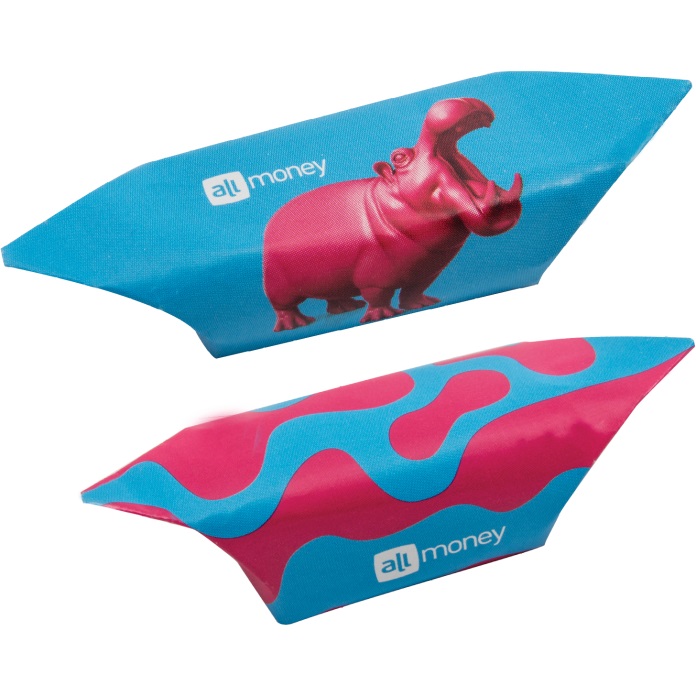 Opakowanie jednostkowebrakPakowanie całościoweW worku foliowym po 5 kg. Opakowania zbiorcze nie mogą być cięższe niż 20 kg.WycenaZgodnie z Formularzem Oferty.I.7Zestaw czekoladek z napisemZestaw czekoladek z napisemOpis przedmiotuZestaw 30 wyrabianych ręcznie czekoladek o różnych smakach. Wyboru smaków dokonuje Zamawiający. Wśród czekoladek napis wybrany 
przez Zamawiającego. Całość w eleganckim opakowaniu. WymiaryPudełko o wymiarach: 175 x 175 x 20 mm, +/– 10% dopuszczalna tolerancja.Materiał, kolorMateriał: opakowanie – karton,  Kolor:  opakowanie czarne Kolory i technika zadruku/znakowaniaKolory zadruku/znakowania: 1+0 na opakowaniu jednostkowymDostępne techniki zadruku/znakowania: technika o dużej trwałości,   charakterystyczna dla zadrukowywanego materiałuIlustracja poglądowa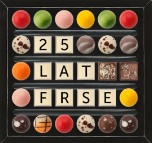 Opakowanie jednostkowe Obwoluta papierowa:na całości produktu, w kolorze czarnym, o gramaturze min. 250 g/m2.Pakowanie całościoweOpakowanie zbiorcze nie może być cięższe niż 20 kg.WycenaZgodnie z Formularzem Oferty.I.8Plecak na laptop (typu oldschool)Plecak na laptop (typu oldschool)Opis przedmiotuCasualowy plecak na laptopa wykonany z wytrzymałego, wodoodpornego materiału Oxford, który jest splotem włókien poliestrowych. Plecak bardzo starannie wykonany – obszycia, wykończenia okolic zamków. Posiada dodatkowo skórzane wstawki i magnetycznie zapięcia ze skóry. Plecak posiada bardzo miękką komorę, która ochroni laptopa, nawet w przypadku upuszczenia plecaka lub uderzenia nim o coś.Wymiary430 x 290 x 135 mm,  dopuszczalna tolerancja +/-  10%.Materiał, kolorMateriał: Plecak wykonany z wytrzymałego materiału Oxford, 
który jest splotem włókien poliestrowych. Materiał wodoodporny. Elementy skórzane (wstawki, narożniki, obszycia kieszonek, zapięcia).Kolor: szary, grafitowy, miętowy, bordowy. Kolory i technika zadruku/znakowaniaKolory zadruku/znakowania: 1+0 (z jednej strony na przodzie w tonacji kolorystycznej plecaka)Dostępne techniki zadruku/znakowania: technika o dużej trwałości,   charakterystyczna dla zadrukowywanego materiału, np. termonadrukIlustracja poglądowa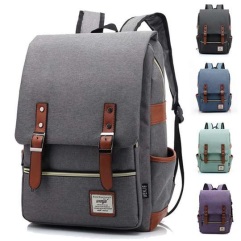 Opakowanie jednostkowe Opakowanie foliowePakowanie całościoweOpakowanie zbiorcze nie może być cięższe niż 20 kg.WycenaZgodnie z Formularzem Oferty.I.9Słuchawki bezprzewodowe douszne wyciszające mikroSłuchawki bezprzewodowe douszne wyciszające mikroOpis przedmiotuBezprzewodowe douszne słuchawki posiadające powerbank 300-400 mAh, ergonomiczny kształt, funkcję wyciszania dźwięków oraz wbudowany mikrofon. Dystans Bluetooth ok. 10 – 15 m. Kompatybilne z systemem iOS oraz Android. Całość w opakowaniu kartonowym. Dołączona gwarancja producenta na okres 24 – miesięczny.Wymiary i specyfikacja technicznaWymiary:Było:wysokość: 18 mm; dopuszczalna tolerancja +/-  10%długość: 14 mm; dopuszczalna tolerancja +/-  10%.Jest: Waga: 4 g, dopuszczalna tolerancja +/-  10%Dźwięk: HiFiŁadowanie: USBWersja: V5.0Materiał, kolorMateriał: słuchawki – tworzywo sztuczne,opakowanie – papier/karton.Kolor: słuchawki – białe lub czarne,opakowanie – wg szaty graficznej producenta.Kolory i technika zadruku/znakowaniaKolory zadruku/znakowania: 1+0 z jednej strony na przodzie powerbanku oraz na obwolucie Dostępne techniki zadruku/znakowania:  technika o dużej trwałości, charakterystyczna dla zadrukowywanego materiałuIlustracja poglądowa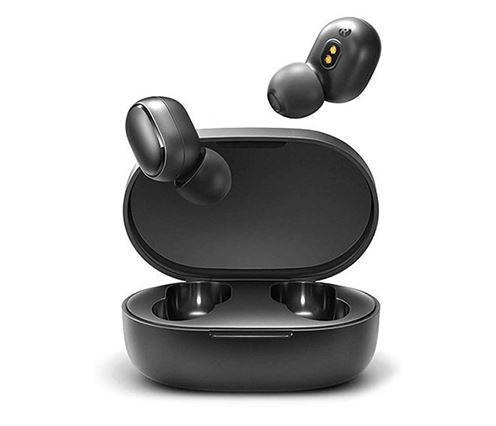 Opakowanie jednostkowe  Obwoluta papierowa:na całości produktu, w kolorze czarnym, o gramaturze min. 250 g/m2.Pakowanie całościoweOpakowanie zbiorcze nie może być cięższe niż 20 kg. Dokument potwierdzający parametry np. ulotkaDotyczy specyfikacji technicznej.Wycena Zgodnie z Formularzem Oferty.I.10Monitor aktywności fizycznej (opaska z pulsometrem)Monitor aktywności fizycznej (opaska z pulsometrem)Opis przedmiotuOpaska z wbudowanym pulsometrem i wyświetlaczem OLED, umożliwiająca monitorowanie aktywności fizycznej i snu. Oryginalna wersja europejska w języku polskim. Funkcje opaski:odbieranie połączeń, odczytywanie sms,odbieranie powiadomień,aktualny czas,aktualna pogoda,pomiar przebytych kroków,pomiar spalonych kalorii,pomiar pulsu,badanie przebiegu snu, faz snu,przebyty dystans,możliwość ustawienia alarmu.Ekran OLED o przekątnej 0,78 cala i rozdzielczości 128 x 80 pikseli. Możliwość bezawaryjnego zanurzenia na głębokość do 50 m, Bluetooth 4.2 LE.Bateria o pojemności min. 110 mAh. Kształt koperty prostokątny. Zasilanie litowo-jonowe. Produkt w opakowaniu kartonowym.Dołączona gwarancja producenta na okres 24 – miesięczny.Wymiary Wymiar opaski: 46 x 18 x 12 mm, pasek o długości 155-216 mm, dopuszczalna tolerancja +/- 10%.Waga opaski: 20 g, dopuszczalna tolerancja +/-  10%.Materiał, kolorMateriał: opaski – termoplastyczny materiał elastomery,opakowanie – papier/karton.Kolor: opaski – czarny,opakowania – wg szaty graficznej producenta.Kolory i technika zadruku/znakowaniaKolory zadruku/znakowania: 1+0 zadruk na pasku oraz na obwolucieDostępne techniki zadruku/znakowania: technika o dużej trwałości, charakterystyczna dla zadrukowywanego materiału.Ilustracja poglądowa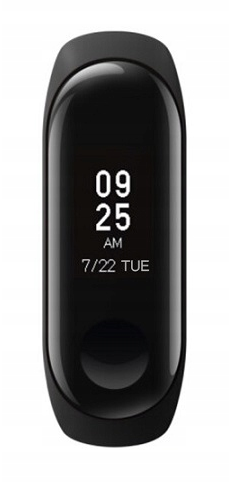 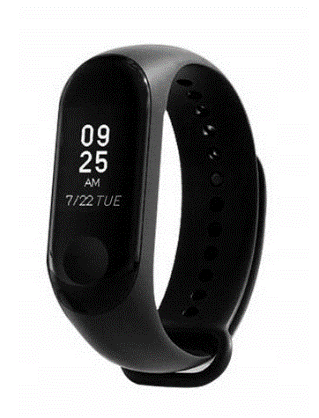 Opakowanie jednostkowe  Obwoluta papierowa:na całości produktu, w kolorze czarnym, o gramaturze min. 250 g/m2.Pakowanie całościoweOpakowanie zbiorcze nie może być cięższe niż 20 kg. Dokument potwierdzający parametry np. ulotkaDotyczy specyfikacji technicznej.WycenaZgodnie z Formularzem Oferty.I.11Gra zręcznościowa DREWNIANA JENGA (wieża z klocków)Gra zręcznościowa DREWNIANA JENGA (wieża z klocków)Opis przedmiotuZabawa edukacyjna. Zestaw składa się z 54 drewnianych, ponumerowanych klocków oraz 4 drewnianych, ponumerowanych kostek do gry. Wszystko zapakowane jest w bawełniany worek 
z możliwością ściągnięcia i zawiązania na sznurek. Wysokość ułożonej wieży (3 klocki na jednym piętrze) wynosi 20 cm, dopuszczalna tolerancja +/-  10%.WymiaryWymiary złożonej wieży: 220 x 70 x 70 mm, dopuszczalna tolerancja +/-  20%.Materiał, kolorMateriał: klocek – drewno, worek – bawełna.Kolor: naturalnyKolory i technika zadruku/znakowaniaKolory zadruku/znakowania: 4+0 z jednej strony na przodzie woreczkaDostępne techniki zadruku/znakowania:  technika o dużej trwałości, charakterystyczna dla zadrukowywanego materiałuIlustracja poglądowa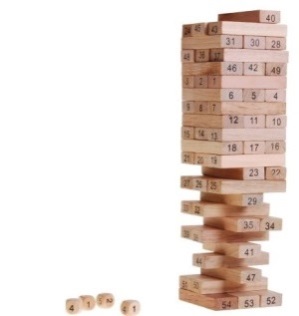 Opakowanie jednostkowe Woreczek z bawełnyPakowanie całościoweOpakowanie zbiorcze nie może być cięższe niż 20 kg.WycenaZgodnie z Formularzem Oferty.I.12Quiz PolskaQuiz PolskaOpis przedmiotuMinimum 55 kart zadrukowanych dwustronnie. Tematyka kart związana m.in. ze sławnymi Polakami, legendami oraz architekturą Polski. Karty złączone na spirali.Jako pierwsza, dodatkowa karta z miejscem na logotypy zamawiającego. Wymiaryopakowanie 85 x 184 x 60 mm, karty dopasowane do opakowania, dopuszczalna tolerancja +/-  20%.Materiał, kolorMateriał: kartonKolor: opakowanie – szata graficzna producenta,karty – jedna wg projektu zamawiającego, pozostałe wg szaty graficznej producenta,obwoluta – w kolorze białym. Kolory i technika zadruku/znakowaniaKolory zadruku/znakowania: dodatkowa karta – zadruk 4+4, wg projektu Zamawiającego,obwoluta – zadruk 4+4.Dostępne techniki zadruku/znakowania: technika o dużej trwałości,  charakterystyczna dla zadrukowywanego materiałuIlustracja poglądowa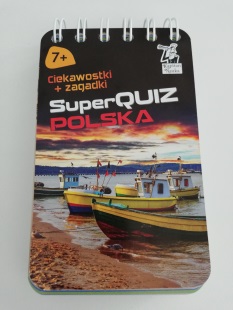 Opakowanie jednostkowe Obwoluta papierowa:w kolorze białym,szerokość od 50 do 70 mm,papier o gramaturze min. 200 g/m2.Pakowanie całościoweOpakowanie zbiorcze nie może być cięższe niż 20 kg.WycenaZgodnie z Formularzem Oferty.I.13HuzzleHuzzleHuzzleOpis przedmiotuOpis przedmiotuŁamigłówka polegająca na rozdzieleniu i połączeniu elementów. Rozwiązanie stanowi umiejętne połączenie pracy intelektu i obu rąk. Rozwija wyobraźnię i kreatywność. Wysoka jakość wykonania, wytrzymałe, zrobione z metalu.Dwa wzory do wyboru o średnio zaawansowanym poziomie trudności. Huzzle muszą posiadać kształt, pozwalający nanieść na nie logotypy Zamawiającego.WymiaryWymiaryOpakowanie:76 x 118 x 45 mm, dopuszczalna tolerancja +/-  20%.Materiał, kolorMateriał, kolorMateriał: huzzle – metal, opakowanie – karton.Kolor:opakowanie – szata graficzna producenta,obwoluta – w kolorze białym.Kolory i technika zadruku/znakowaniaKolory i technika zadruku/znakowaniaKolory zadruku/znakowania: obwoluta – zadruk 4+4, huzzle – w kolorze metalu.Dostępne techniki zadruku/znakowania:  obwoluta – technika o dużej trwałości,  charakterystyczna dla zadrukowywanego materiału,huzzle – grawer laserowy.Ilustracja poglądowaIlustracja poglądowa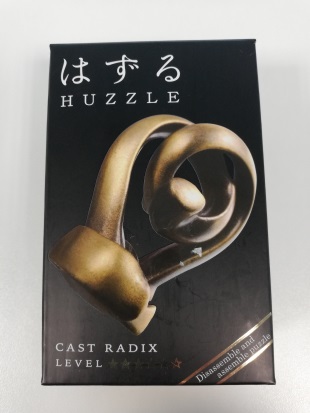 Opakowanie jednostkowe Opakowanie jednostkowe  Obwoluta papierowa:w kolorze białym,szerokość od 30 do 40 mm,papier o gramaturze min. 200 g/m2.Pakowanie całościowePakowanie całościoweOpakowanie zbiorcze nie może być cięższe niż 20 kg.WycenaWycenaZgodnie z Formularzem Oferty.I.14Memory – architektura i zabytki PolskiMemory – architektura i zabytki PolskiMemory – architektura i zabytki PolskiOpis przedmiotu54 karty z ilustracjami architektury i zabytkami Polski. Każda ilustracja znajduję się na dwóch kartach i gracz w jak najszybszym czasie 
ma za zadanie odnaleźć je spośród pozostałych kart. Po drugiej stronie kart miejsce przeznaczone na logotypy Zamawiającego. W zestawie znajduję się również składna ulotka z wykazanymi wszystkimi ilustracjami oraz krótkim opisem zdjęć. Prawa autorskie do zdjęć po stronie Wykonawcy.Całość zapakowana w pudełko kartonowe.54 karty z ilustracjami architektury i zabytkami Polski. Każda ilustracja znajduję się na dwóch kartach i gracz w jak najszybszym czasie 
ma za zadanie odnaleźć je spośród pozostałych kart. Po drugiej stronie kart miejsce przeznaczone na logotypy Zamawiającego. W zestawie znajduję się również składna ulotka z wykazanymi wszystkimi ilustracjami oraz krótkim opisem zdjęć. Prawa autorskie do zdjęć po stronie Wykonawcy.Całość zapakowana w pudełko kartonowe.WymiaryOpakowanie: 85 x 225 x 35 mm, dopuszczalna tolerancja +/-  20%.Karta:70 x 70 x 1mm, dopuszczalna tolerancja +/-  20%.Opakowanie: 85 x 225 x 35 mm, dopuszczalna tolerancja +/-  20%.Karta:70 x 70 x 1mm, dopuszczalna tolerancja +/-  20%.Materiał, kolorMateriał: pudełko – tektura lita 1,5 mm skaszerowana papierem kredowym 115 g, uszlachetnionym folią matową. Zamknięcie pudełka przy pomocy wklejonego magnesu,karta – tektura lita 1 mm grubości, skaszerowana dwustronnie zadrukowanym papierem kredowym 115 g, uszlachetnionym folią matową.Kolor: pudełko – czarne,karta – z jednej strony ilustracja (po stronie wykonawcy), 
z drugiej strony logotypy ZamawiającegoMateriał: pudełko – tektura lita 1,5 mm skaszerowana papierem kredowym 115 g, uszlachetnionym folią matową. Zamknięcie pudełka przy pomocy wklejonego magnesu,karta – tektura lita 1 mm grubości, skaszerowana dwustronnie zadrukowanym papierem kredowym 115 g, uszlachetnionym folią matową.Kolor: pudełko – czarne,karta – z jednej strony ilustracja (po stronie wykonawcy), 
z drugiej strony logotypy ZamawiającegoKolory i technika zadruku/znakowaniaKolory zadruku/znakowania: druga strona kart – logo 4+0, wg projektu zamawiającego,opakowanie – możliwość dodatkowego nadruku logo 4+0.Dostępne techniki zadruku/znakowania: technika o dużej trwałości,  charakterystyczna dla zadrukowywanego materiałuKolory zadruku/znakowania: druga strona kart – logo 4+0, wg projektu zamawiającego,opakowanie – możliwość dodatkowego nadruku logo 4+0.Dostępne techniki zadruku/znakowania: technika o dużej trwałości,  charakterystyczna dla zadrukowywanego materiałuIlustracja poglądowa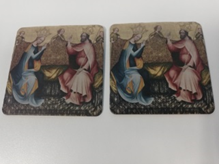 Opakowanie jednostkowe Pudełko - tektura.Pudełko - tektura.Pakowanie całościoweOpakowanie zbiorcze nie może być cięższe niż 20 kg.Opakowanie zbiorcze nie może być cięższe niż 20 kg.WycenaZgodnie z Formularzem OfertyZgodnie z Formularzem OfertyI.15Fiszki językowe Fiszki językowe Fiszki językowe Opis przedmiotu100 fiszek ze słówkami i zwrotami zapakowanych w estetyczne pudełeczko z dwiema przegródkami, które ułatwiają naukę języka angielskiego. Zamawiający może wybrać dostępny materiał do nauki 
np. czasowniki, zwroty itp.100 fiszek ze słówkami i zwrotami zapakowanych w estetyczne pudełeczko z dwiema przegródkami, które ułatwiają naukę języka angielskiego. Zamawiający może wybrać dostępny materiał do nauki 
np. czasowniki, zwroty itp.WymiaryOpakowanie:63 x 81 x 30 mm, dopuszczalna tolerancja +/-  20%.Fiszka:dopasowana do opakowania.Opakowanie:63 x 81 x 30 mm, dopuszczalna tolerancja +/-  20%.Fiszka:dopasowana do opakowania.Materiał, kolorMateriał: papier/kartonKolor: wg projektu ZamawiającegoMateriał: papier/kartonKolor: wg projektu ZamawiającegoKolory i technika zadruku/znakowaniaKolory zadruku/znakowania: opakowanie – wg projektu Zamawiającego, fiszka – możliwość dodatkowego nadruku logo, wg projektu Zamawiającego,Dostępne techniki zadruku/znakowania: technika o dużej trwałości,  charakterystyczna dla zadrukowywanego materiałuKolory zadruku/znakowania: opakowanie – wg projektu Zamawiającego, fiszka – możliwość dodatkowego nadruku logo, wg projektu Zamawiającego,Dostępne techniki zadruku/znakowania: technika o dużej trwałości,  charakterystyczna dla zadrukowywanego materiałuIlustracja poglądowa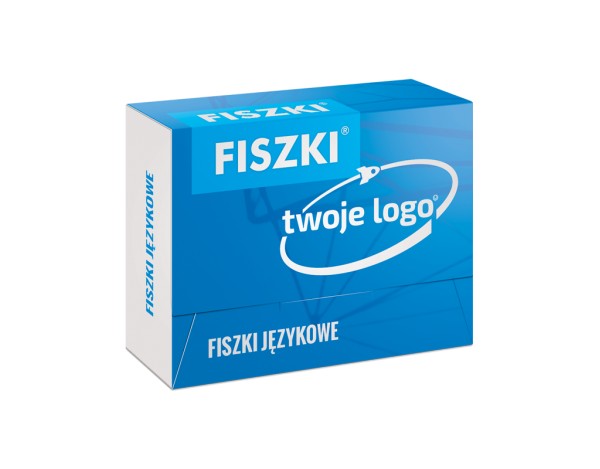 Opakowanie jednostkowe foliafoliaPakowanie całościoweOpakowanie zbiorcze nie może być cięższe niż 20 kg.Opakowanie zbiorcze nie może być cięższe niż 20 kg.WycenaZgodnie z Formularzem OfertyZgodnie z Formularzem OfertyII.1Power bank 10 000 mAhPower bank 10 000 mAhOpis przedmiotuPowerbank z pojemnością wynoszącą 10 000 mAh do ładowania urządzeń mobilnych. Powerbank w smukłej i stylowej obudowie, dzięki czemu wyjątkowo wygodnie leży w dłoni. Dołączona gwarancja producenta na okres 24 – miesięczny.Wymiary i specyfikacja technicznaTyp baterii: litowo-polimerowa,Pojemność baterii: 10 000 mAh,Napięcie wyjściowe (max): 12 V,Liczba wyjść USB: 2,Wtyczki/złącza: USB typ C, USB,Informacje dodatkowe: wskaźnik naładowania baterii, aluminiowa obudowa, Quick Charge 3.0,Wymiary: 129 x 75 x 13 mm; dopuszczalna tolerancja +/-  10%,Waga: 223 g, dopuszczalna tolerancja +/-  10%.Materiał, kolorMateriał: Było:obudowa – tworzywo sztuczne,opakowanie – papier/karton.Kolor: powerbank – złoty,opakowanie – wg szaty graficznej producenta.Kolory i technika zadruku/znakowaniaKolory zadruku/znakowania: 1+0 z jednej strony na przodzie powerbanku oraz na obwolucie, Dostępne techniki zadruku/znakowania: technika o dużej trwałości, charakterystyczna dla zadrukowywanego materiału.Ilustracja poglądowa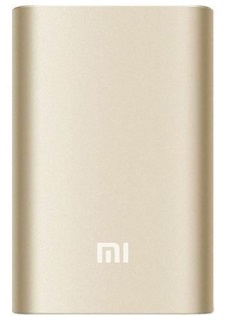 Opakowanie jednostkowe  Obwoluta papierowa:na całości produktu, w kolorze czarnym, o gramaturze min. 250 g/m2.Pakowanie całościoweOpakowanie zbiorcze nie może być cięższe niż 20 kg. Dokument potwierdzający parametry np. ulotkaDotyczy specyfikacji technicznej.WycenaZgodnie z Formularzem OfertyII.2II.2Dysk zewnętrzny 1 TBDysk zewnętrzny 1 TBDysk zewnętrzny 1 TBOpis przedmiotuOpis przedmiotuDysk zewnętrzny o pojemności 1 TB obsługujący szybki standard USB 3.0. Dysk sformatowany w systemie plików NTFS, zgodnym 
z systemami operacyjnymi Windows. Prędkość obrotowa 5400 obr./min. Zestaw zawiera kabel USB. Dołączona gwarancja producenta na okres 24 – miesięczny.Wymiary i specyfikacja technicznaWymiary i specyfikacja technicznaWymiar: 15 x 111 x 82 mm, dopuszczalna tolerancja +/-  15%.Format: 2,5”,Waga: 200 g,  dopuszczalna tolerancja +/-  30%.Materiał, kolorMateriał, kolorMateriał: dysk – tworzywo sztuczne,opakowanie – papier/karton.Kolor: dysk – czarny,opakowanie – wg szaty graficznej producenta.Kolory i technika zadruku/znakowaniaKolory i technika zadruku/znakowaniaKolory zadruku/znakowania: 1+0 z jednej strony na przodzie dysku oraz na obwolucie, Dostępne techniki zadruku/znakowania: technika o dużej trwałości, charakterystyczna dla zadrukowywanego materiału.Ilustracja poglądowaIlustracja poglądowa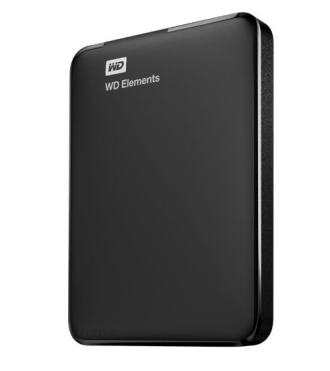 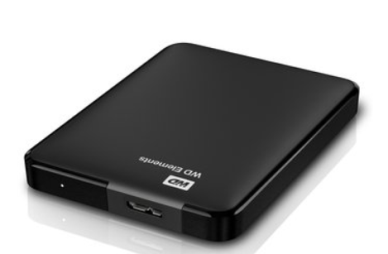 Opakowanie jednostkowe Opakowanie jednostkowe  Obwoluta papierowa:w kolorze czarnym,o gramaturze min. 250 g/m2.Pakowanie całościowePakowanie całościoweOpakowanie zbiorcze nie może być cięższe niż 20 kg. Dokument potwierdzający parametry np. ulotka Dokument potwierdzający parametry np. ulotkaDotyczy specyfikacji technicznej.WycenaWycenaZgodnie z Formularzem OfertyII.3Pendrive 16 GB Pendrive 16 GB Pendrive 16 GB Pendrive 16 GB Opis przedmiotuOpis przedmiotuPojemność (GB): 16 GB, Interfejs: USB 3.0, Preferowana szybkość transferu odczytu: 60 MB/s,Szybkość transferu zapisu: 20 MB/s, Kompatybilne systemy operacyjne: Windows 10, Windows 8, Windows 7, Windows Vista, Windows XP, Windows 2000, Mac OS, Linux,Kształt: prostokątny,Pendrive składający się z elementu plastikowego lub drewnianego oraz części metalowej. Możliwość naniesienia logotypu na metalowej blaszce.Pojemność (GB): 16 GB, Interfejs: USB 3.0, Preferowana szybkość transferu odczytu: 60 MB/s,Szybkość transferu zapisu: 20 MB/s, Kompatybilne systemy operacyjne: Windows 10, Windows 8, Windows 7, Windows Vista, Windows XP, Windows 2000, Mac OS, Linux,Kształt: prostokątny,Pendrive składający się z elementu plastikowego lub drewnianego oraz części metalowej. Możliwość naniesienia logotypu na metalowej blaszce.WymiaryWymiarySzerokość pendrive’a: 19 mm, +/ – 20% dopuszczalna tolerancja.Wysokość pendrive’a: 55 mm, +/ –20% dopuszczalna tolerancja.Grubość pendrive’a: 10 mm, +/ –20% dopuszczalna tolerancja.Szerokość pendrive’a: 19 mm, +/ – 20% dopuszczalna tolerancja.Wysokość pendrive’a: 55 mm, +/ –20% dopuszczalna tolerancja.Grubość pendrive’a: 10 mm, +/ –20% dopuszczalna tolerancja.Materiał, kolorMateriał, kolorMateriał:pendrive –  aluminium/stal nierdzewna, plastik/drewno,opakowanie – papier/karton.Kolor: pendrive – duża paleta kolorystyczna, m.in. kolory: czarny, czerwony, pomarańczowy, żółty, niebieski, granatowy, szary, zielony, różowy, biały, złoty, srebrny;opakowanie – wg szaty graficznej producenta.Materiał:pendrive –  aluminium/stal nierdzewna, plastik/drewno,opakowanie – papier/karton.Kolor: pendrive – duża paleta kolorystyczna, m.in. kolory: czarny, czerwony, pomarańczowy, żółty, niebieski, granatowy, szary, zielony, różowy, biały, złoty, srebrny;opakowanie – wg szaty graficznej producenta.Kolory i technika zadruku/znakowaniaKolory i technika zadruku/znakowaniaKolory zadruku/znakowania:  1+1 z obu stron blaszki oraz 1+ 0 na obwolucie Dostępne techniki zadruku/znakowania: pendrive – grawer laserowy,opakowanie – technika o dużej trwałości, charakterystyczna dla zadrukowywanego materiału.Kolory zadruku/znakowania:  1+1 z obu stron blaszki oraz 1+ 0 na obwolucie Dostępne techniki zadruku/znakowania: pendrive – grawer laserowy,opakowanie – technika o dużej trwałości, charakterystyczna dla zadrukowywanego materiału.Ilustracja poglądowaIlustracja poglądowa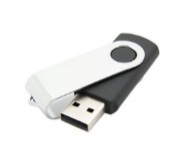 Opakowanie jednostkowe Opakowanie jednostkowe  Obwoluta papierowa:na całości produktu, w kolorze czarnym, o gramaturze min. 250 g/m2. Obwoluta papierowa:na całości produktu, w kolorze czarnym, o gramaturze min. 250 g/m2.Pakowanie całościowePakowanie całościowePakowane po 50 szt. w kartonie. Opakowanie zbiorcze nie może być cięższe niż 20 kg.Pakowane po 50 szt. w kartonie. Opakowanie zbiorcze nie może być cięższe niż 20 kg. Dokument potwierdzający parametry np. ulotka Dokument potwierdzający parametry np. ulotkaDotyczy specyfikacji technicznej.Dotyczy specyfikacji technicznej.WycenaWycenaZgodnie z Formularzem OfertyZgodnie z Formularzem OfertyII.4Zestaw długopis i pióro Zestaw długopis i pióro Opis przedmiotuZestaw piśmienny składa się z pióra wiecznego, długopisu, pudełka prezentowego, gwarancji oraz naboju i wkładu startowego.Prosty, klasyczny design. Korpus i nasadka wykonane ze szczotkowanej stali. Wykończenia pokryte chromem. Pióro posiada stalową stalówkę 
w rozmiarze F (cienka) i jest przystosowane do naboi atramentowych. Może być również używane z wymiennym tłoczkiem. Długopis 
z przyciskowym mechanizmem wysuwania wkładu.WymiaryDługopis z wysuniętym wkładem:  140 mm, dopuszczalna tolerancja +/-  10%.Długość pióra zamkniętego: 133 mm, dopuszczalna tolerancja +/-  10%.Pudełko prezentowe: 180 x 70 x 35 mm, dopuszczalna tolerancja +/-  10%.Materiał, kolorMateriał długopisu i pióra: stal/chromKolor długopisu i pióra: chromKolory i technika zadruku/znakowaniaKolory zadruku/znakowania: 1+0 z jednej strony na długopisie, piórze i obwolucieDostępne techniki zadruku/znakowania:długopis i pióro – grawer laserowy,obwoluta – technika o dużej trwałości,  charakterystyczna dla zadrukowywanego materiału.Ilustracja poglądowa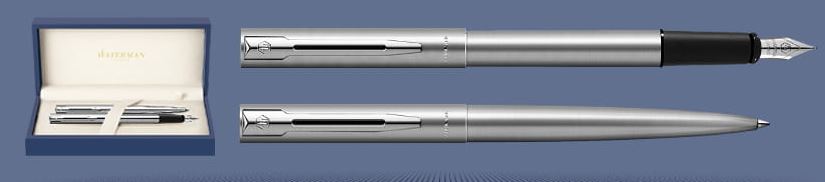 Opakowanie jednostkowe  Obwoluta papierowa:na całości produktu, w kolorze czarnym, o gramaturze min. 250 g/m2.Pakowanie całościoweOpakowanie zbiorcze nie może być cięższe niż 20 kg.WycenaZgodnie z Formularzem OfertyII.5Filiżanki z logo FRSEFiliżanki z logo FRSEOpis przedmiotuFiliżanka ze spodkiem z porcelany. Spodek o falującym kształcie. Filiżanka zwężana ku dołowi ze szpiczasto zakończonym uchem. Filiżankę oraz spodek można myć mechanicznie (w zmywarkach) 
oraz używać w kuchenkach mikrofalowych, bez wpływu na jakość naniesionych logotypów. Całość w opakowaniu kartonowym.WymiaryPojemność filiżanki: 0,20 l,Szerokość spodka: 145 mm.Materiał, kolorMateriał: filiżanka i spodek – porcelana,opakowanie – tektura falista.Kolor:  filiżanka i spodek – białe,opakowanie – białe.Kolory i technika zadruku/znakowaniaKolory zadruku/znakowania: 1+0 na filiżance, spodku oraz obwolucieDostępne techniki zadruku/znakowania: technika o dużej trwałości,   charakterystyczna dla zadrukowywanego materiału Ilustracja poglądowa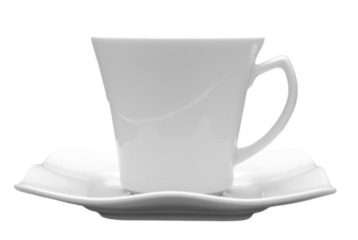 Opakowanie jednostkoweCałość w opakowaniu kartonowym.Obwoluta papierowa:na całości produktu, w kolorze czarnym, o gramaturze min. 250 g/m2.Pakowanie całościoweOpakowanie zbiorcze nie może być cięższe niż 20 kg.Dokument potwierdzający parametry np. ulotka	Dotyczy specyfikacji technicznej (materiału wytworzenia).WycenaZgodnie z Formularzem Oferty.II.6Skórzane etui na okularySkórzane etui na okularyOpis przedmiotuStylowe, skórzane etui na okulary cechujące się luksusowym wykończeniem i niepowtarzalnym designem. Dzięki wbudowanemu usztywnieniu etui pozwala wygodnie i bezpiecznie przechowywać okulary. Posiada:miejsce na okulary zamykane na napę,wnętrze wyłożone miękkim materiałem,wygodny, kompaktowy rozmiar.Etui na okulary zapakowane w ozdobne firmowe pudełko.WymiaryWysokość etui: 65 mm, dopuszczalna tolerancja +/-  10%.Szerokość etui: 160 mm, dopuszczalna tolerancja +/-  10%.Głębokość etui: 30 mm, dopuszczalna tolerancja +/-  10%.Materiał, kolorMateriał: skóra licowaKolor: czarnyKolory i technika zadruku/znakowaniaKolory zadruku/znakowania: 1+0 na etui z przodu oraz obwolucieDostępne techniki zadruku/znakowania: etui na okulary – logotyp tłoczony na etui,obwoluta – technika o dużej trwałości,  charakterystyczna dla zadrukowywanego materiału.Ilustracja poglądowa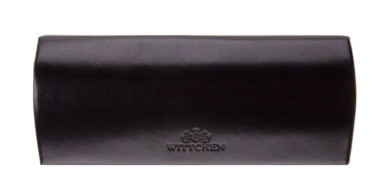 Opakowanie jednostkoweEtui w eleganckim, prezentowym pudełku.Obwoluta papierowa:na całości produktu, w kolorze czarnym, o gramaturze min. 250 g/m2.Pakowanie całościoweOpakowanie zbiorcze nie może być cięższe niż 20 kg.Dokument potwierdzający parametry np. ulotka	Dotyczy specyfikacji technicznej (materiału wytworzenia).WycenaZgodnie z Formularzem Oferty.II.7Apaszka jedwabnaApaszka jedwabnaOpis przedmiotuApaszka jedwabna z nadrukowanym wzorem w opakowaniu kartonowym białym. Do apaszki wymagana jest przytwierdzona metka z podanym jej składem. 10 wzorów do wyboru przez Zamawiającego, z uwzględnieniem odcieni kolorów: granatowego, białego i szarego. Wymiary670 x 670 mm, dopuszczalna tolerancja +/-  20%.Materiał, kolorMateriał: apaszka – 100% jedwab,opakowanie – papier/karton.Kolor:apaszka – granat, biały, szary,opakowanie – białe.Kolory i technika zadruku/znakowaniaKolory zadruku/znakowania: 1+0 od spodu apaszki, na dodatkowej metce,1+0 na obwolucie.Dostępne techniki zadruku/znakowania: technika o dużej trwałości,   charakterystyczna dla zadrukowywanego materiału Ilustracja poglądowa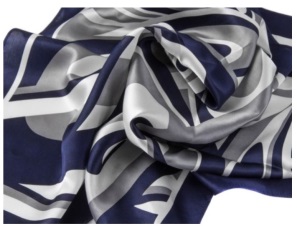 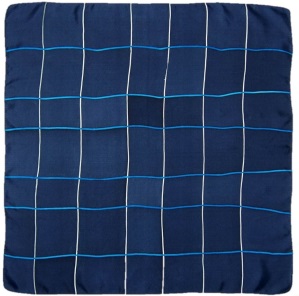 Opakowanie jednostkoweProdukt w białym opakowaniu kartonowym.Obwoluta papierowa:na całości produktu, w kolorze czarnym, o gramaturze min. 250 g/m2.Pakowanie całościoweOpakowanie zbiorcze nie może być cięższe niż 20 kg.Dokument potwierdzający parametry np. ulotka	Dotyczy specyfikacji technicznej (materiału wytworzenia).WycenaZgodnie z Formularzem Oferty.II.8Krawat jedwabnyKrawat jedwabnyOpis przedmiotuKrawat jedwabny, jednolity/gładki/bez wzoru.Wkład z wełny zapewniającej właściwą mięsistość oraz łatwość wiązania krawata. Do krawata wymagana jest przytwierdzona metka z podanym jej składem. Zapakowany w pudełko kartonowe.WymiaryDługość krawata: 1480 mm; dopuszczalna tolerancja +/-  20%,Szerokość krawata: 80-85 mm; dopuszczalna tolerancja +/-  20%.Materiał, kolorMateriał: krawat – 100 % jedwab,opakowanie – papier/karton.Kolor: krawat – granatowy,opakowanie – białe.Kolory i technika zadruku/znakowaniaKolory zadruku/znakowania: 1+0 od spodu krawata, na dodatkowej metce,1+0 na obwolucie.Dostępne techniki zadruku/znakowania: technika o dużej trwałości,   charakterystyczna dla zadrukowywanego materiału Ilustracja poglądowa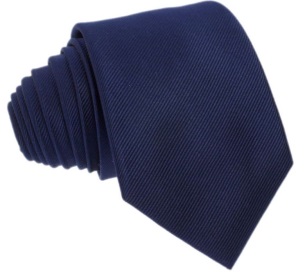 Opakowanie jednostkoweObwoluta papierowa:na całości produktu, w kolorze czarnym, o gramaturze min. 250 g/m2.Pakowanie całościoweOpakowanie zbiorcze nie może być cięższe niż 20 kg.Dokument potwierdzający parametry np. ulotka	Dotyczy specyfikacji technicznej (materiału wytworzenia).WycenaZgodnie z Formularzem OfertyII.9Skórzany portfel damskiSkórzany portfel damskiOpis przedmiotuKlasyczny portfel damski wyróżniający się elegancką estetyką 
i ponadprzeciętną wygodą codziennego użytkowania. Bardzo pojemny, bez problemu pomieści potrzebne dokumenty, wizytówki itp.Szczegóły produktu:mieści dowód rejestracyjny,miejsce na fotografię,kieszeń na bilon,przezroczysta kieszeń,kieszeń na banknoty.Portfel w eleganckim pudełku (etui prezentowe).WymiaryWysokość portfela: 190 mm, dopuszczalna tolerancja +/-  10%.Szerokość portfela: 100 mm, dopuszczalna tolerancja +/-  10%.Materiał, kolorMateriał: skóra naturalnaKolor:  czerwonyKolory i technika zadruku/znakowaniaKolory zadruku/znakowania:portfel – w kolorze produktu,obwoluta – 1+0.Dostępne techniki zadruku/znakowania: portfel – tłoczenie w skórze,obwoluta – technika o dużej trwałości,   charakterystyczna dla zadrukowywanego materiału.Ilustracja poglądowa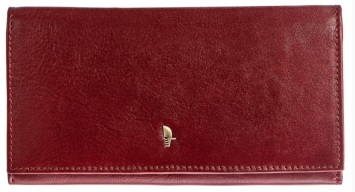 Opakowanie jednostkoweObwoluta papierowa:na całości produktu, w kolorze czarnym, o gramaturze min. 250 g/m2.Pakowanie całościoweOpakowanie zbiorcze nie może być cięższe niż 20 kg.Dokument potwierdzający parametry np. ulotka	Dotyczy specyfikacji technicznej (materiału wytworzenia).WycenaZgodnie z Formularzem OfertyII.10Skórzany portfel męskiSkórzany portfel męskiOpis przedmiotuWygodny portfel męski o orientacji poziomej, wykonany z wyjątkowo wytrzymałej skóry cielęcej. Połączenie klasycznego wzoru 
z funkcjonalnym wnętrzem.Portfel zawiera:miejsce na bilon zamykane na suwak,2 kieszenie na banknoty, w tym 1 zamykana na suwak,6 miejsc na karty kredytowe,3 kieszenie, w tym 1 przezroczysta oraz jedna zamykana na suwak.Portfel w eleganckim pudełku (etui prezentowe).WymiaryWysokość portfela: 100 mm, dopuszczalna tolerancja +/- 10%.Szerokość portfela: 125 mm, dopuszczalna tolerancja +/- 10%.Materiał, kolorMateriał: skóra licowaKolor:  czarnyKolory i technika zadruku/znakowaniaKolory zadruku/znakowania:portfel – w kolorze produktu,obwoluta – 1+0.Dostępne techniki zadruku/znakowania: portfel – tłoczenie w skórze,obwoluta – technika o dużej trwałości, charakterystyczna dla zadrukowywanego materiału.Ilustracja poglądowa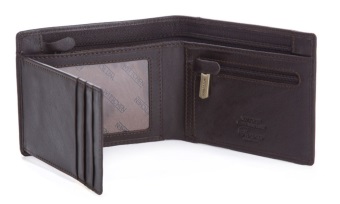 Opakowanie jednostkoweObwoluta papierowa:na całości produktu, w kolorze czarnym, o gramaturze min. 250 g/m2.Pakowanie całościoweOpakowanie zbiorcze nie może być cięższe niż 20 kg.Dokument potwierdzający parametry np. ulotka	Dotyczy specyfikacji technicznej (materiału wytworzenia).WycenaZgodnie z Formularzem OfertyII.11Zestaw upominkowy Zestaw upominkowy Opis przedmiotuZestaw upominkowy składający się z:dwóch rodzajów herbat, miodu,czekolady lub owoców w czekoladzie.Wszystko ułożone w drewnianym pudełku z wypełnieniem dekoracyjnym.Pierwsza herbata do wyboru (o wadze 50 g): czarna lub zielona.Druga herbata do wyboru (o wadze 50 g): owocowa lub czerwona.Miód w słoiczku 50-100 g.Czekolada ręcznie robiona klasy PREMIUM 80-100 g.Owoce w czekoladzie 100-300 g; masa kakaowa w czekoladzie stanowi min. 70%.WymiaryOptymalne względem zawartościMateriał, kolorMateriał pudełka: sosna Kolor pudełka:  naturalny Kolory i technika zadruku/znakowaniaKolory zadruku/znakowania: pudełko – w kolorze produktu,•	obwoluta – 1+0.Dostępne techniki zadruku/znakowania: pudełko – logotyp wypalany w drewnie,obwoluta – technika o dużej trwałości, charakterystyczna dla zadrukowywanego materiałuIlustracja poglądowa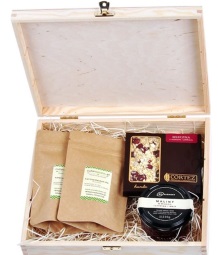 Opakowanie jednostkoweObwoluta papierowa:na całości produktu, w kolorze czarnym, o gramaturze min. 250 g/m2.Pakowanie całościoweOpakowanie zbiorcze nie może być cięższe niż 20 kg.WycenaZgodnie z Formularzem OfertyIII.1Bluza biegowa z długim rękawemBluza biegowa z długim rękawemOpis przedmiotuElastyczna, techniczna bluza biegowa z długim rękawem w dwóch krojach: damskim i męskim, wykonana w całości z oddychającego, siatkowanego, technicznego materiału: „oddychającego”, dobrze odparowującego pot przy wysiłku, szybkoschnącego. Płaskie, elastyczne szwy. Dół bluzy wykończony elastycznym szwem. WymiaryKrój damski i męski: S, M, L, XLMateriał, kolorMateriał elastyczny, w całości wykonany z poliestrowej siatki,  wykonanej z włókien rozciągających się wielokierunkowo, o  właściwościach wentylujących, „oddychających”i  szybkoschnących. Gramatura w przedziale 120-140 g/m2. Nici o sile zrywającej co najmniej 700 cN.Kolory i technika zadruku/znakowaniaNadruk metodą sublimacji na powierzchni określonej przez zamawiającego, także na rękawach.Ilustracja poglądowa (wzór zrealizowany dla zamawiającego w  2017 r.)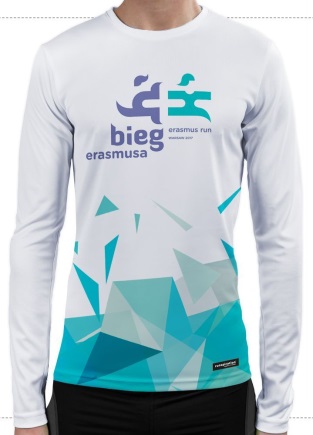 Opakowanie jednostkoweMateriał biodegradowalny. W przypadku pakowania w kartony, możliwość osobnego dostarczenia kartonów do złożeniaPakowania całościowekartonWycenaZgodnie z Formularzem OfertyIII.2Worek sportowy (z kieszonką na zamek)Worek sportowy (z kieszonką na zamek)Opis przedmiotuWorek sportowy, z kieszonką zamykaną na zamek błyskawiczny, ze ściągaczami kieszeni głównej, które są jednocześnie paskami transportowymi (układ symetryczny, jak w plecakach). Grubość pasków transportowych: minimum 8 mm. Sznurki ściągające wszyte w szwy boczne, znajdujące się wewnątrz worka.WymiarySzerokość plecaka: minimum 300 mm,Długość plecaka: min. 400 mm, Szerokość kieszonki: minimum 200 mm, Długość kieszonki: minimum 250 mm.Materiał, kolorEkologiczna, naturalna bawełna, gramatura minimum 210 g/m2. Kieszonka z materiału technicznego o gramaturze min. 140 g/m2, z możliwością dowolnego zadruku. Materiał kieszonki wykonany z poliestru z recyclingu. Sznurki wykonane z bawełny. Nici o sile zrywającej co najmniej 700 cN.Kolory i technika zadruku/znakowaniaNadruk logotypów i grafiki metodą sublimacji na całej powierzchni kieszonki Ilustracja poglądowa (wzór zrealizowany dla zamawiającego w  2019 r.)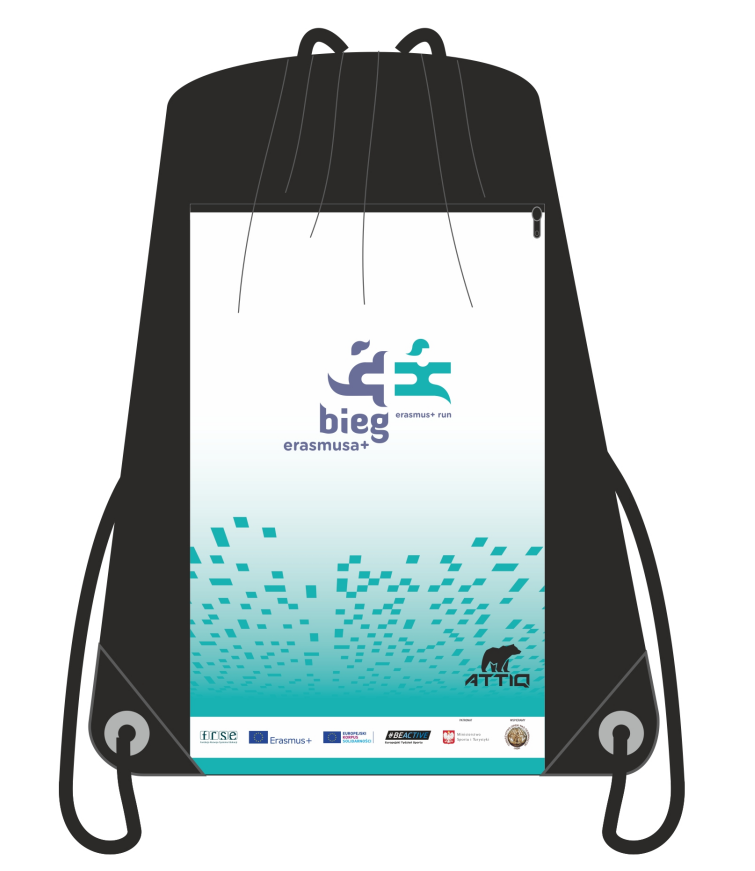 Opakowanie jednostkowebrakPakowania całościowekartonWycena Zgodnie z Formularzem OfertyIII.3Opaska biegowaOpaska biegowaOpis przedmiotuBardzo elastyczna opaska biegowa, dopasowująca się do kształtu głowy w przedziale rozmiarów S–XL, o właściwościach „oddychających”, o szerokości 10 cm (+/-  0,5 cm).Wymiaryuniwersalny rozmiarMateriał, kolorElastyczna, ocieplana opaska o stosunku poliestru do lycry: lycra 25%, poliester 75% (+/- 5%). Gramatura w przedziale 250 – 270 g/m2. Jeden płaski, elastyczny szef z tyłu opaski. Materiał odporny na deformację i działanie promieni UV, wchłaniający 
i odparowujący pot. Materiał cięty u góry i dołu techniką clean cut, „czyste cięcie”, seamless. Elastyczne nici o sile zrywającej 
co najmniej 900 cN.Kolory i technika zadruku/znakowaniaNadruk metodą sublimacji na określonej przez zamawiającego powierzchni.Ilustracja poglądowa (wzór zrealizowany dla zamawiającego w  2018 r.)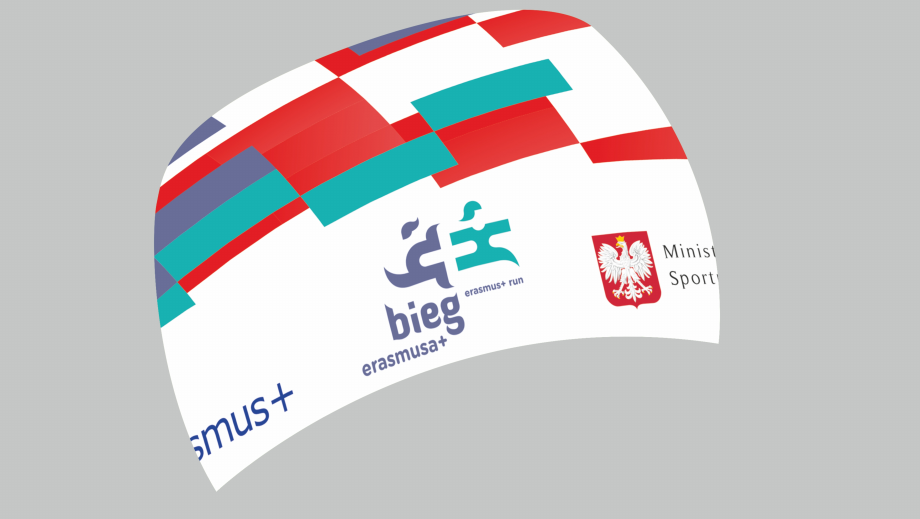 Opakowanie jednostkoweMateriał biodegradowalnyPakowania całościowekartonWycena Zgodnie z Formularzem OfertyIII.4Bluza techniczna z długim rękawem, z kapturem i otworami na kciuki w mankietachBluza techniczna z długim rękawem, z kapturem i otworami na kciuki w mankietachOpis przedmiotuElastyczna, techniczna bluza biegowa. Dwa różne kroje: damski i męski. Przedłużany tył, wysoka stójka i elastyczny kaptur, rękawy zakończone mankietami z otworami na kciuk, dół bluzy obszyty elastycznym materiałem gumowym, kieszonka na zamek na lewym rękawie, z wytrzymałym przedłużeniem ułatwiającym otwieranie wykonanym z trwałego poliestru (PES). Kieszonka ma umożliwiać swobodne włożenie smartfona o wymiarach min. 7 na 14 cm (rozmiar kieszonki: 12 –  17 cm (+/- 1 cm na obu wymiarach). Płaskie, elastyczne, trwałe szwy w całości produktu, gumowane wykończenia mankietów i dołu bluzy. WymiaryKrój damski i męski: S, M, L, XLMateriał, kolorMateriał elastyczny, poliestrowy, niekrępujący ruchów podczas aktywności sportowej, o właściwościach termoizolacyjnych, 
z ociepleniem typu mesh (mikropolar), „oddychający” 
i szybkoschnący. Gramatura w przedziale 240–260 g/m2. Kolor dopasowany do materiałów graficznych dostarczonych 
przez Zamawiającego. Trwałe nici o sile zrywającej co najmniej 700 cN, w kolorze dostosowanym do wzoru graficznego.Kolory i technika zadruku/znakowaniaNadruk metodą sublimacji na określonej przez zamawiającego powierzchni.Ilustracja poglądowaOpakowanie jednostkoweMateriał biodegradowalny. W przypadku pakowania w kartony, możliwość osobnego dostarczenia kartonów do złożeniaPakowania całościowekartonWycena Zgodnie z Formularzem OfertyIV.1Pinsy metalowe tłoczone (szczotkowane)Pinsy metalowe tłoczone (szczotkowane)Opis przedmiotuPinsy metalowe, tłoczone z malowaniem oraz szczotkowane. Pinsy posiadające zapięcie typu motylek (gwoździk + zatyczka).WymiaryŚrednica: 30 mmMateriał, kolorMateriał: metal, emaliaKolor:  wg projektu ZamawiającegoKolory i technika zadruku/znakowaniaKolory zadruku/znakowania: wg projektu ZamawiającegoDostępne techniki zadruku/znakowania: technika o dużej trwałości,   charakterystyczna dla zadrukowywanego materiału Ilustracja poglądowa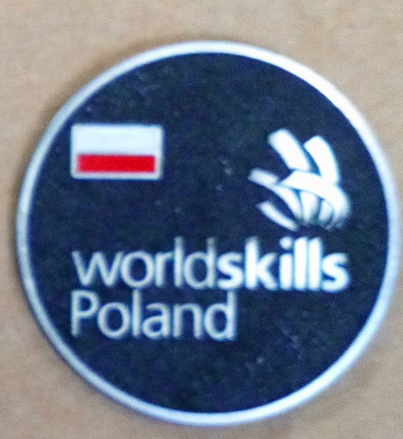 Opakowanie jednostkoweW woreczku foliowym po 50 szt.	Pakowanie całościoweOpakowania zbiorcze nie mogą być cięższe niż 20 kg.WycenaZgodnie z Formularzem OfertyIV.2Pinsy metalowe 3D zalewane żywicą epoksydowąPinsy metalowe 3D zalewane żywicą epoksydowąOpis przedmiotuPinsy metalowe pokryte żywicą epoksydową posiadające zapięcie typu motylek (gwoździk + zatyczka).WymiaryŚrednica: 25 mmMateriał, kolorMateriał: metal, żywica epoksydowaKolor:  wg projektu ZamawiającegoKolory i technika zadruku/znakowaniaKolory zadruku/znakowania: wg projektu ZamawiającegoDostępne techniki zadruku/znakowania: technika o dużej trwałości,   charakterystyczna dla zadrukowywanego materiału Ilustracja poglądowa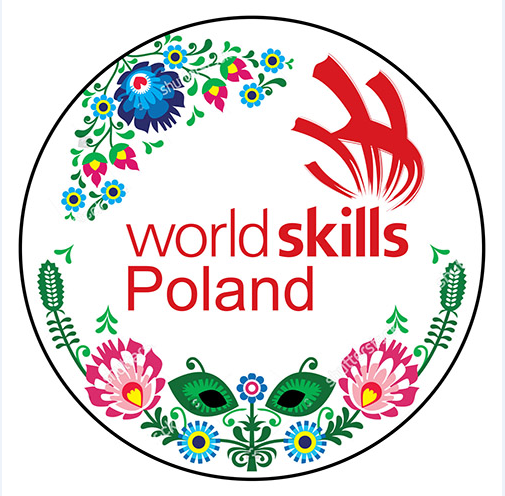 Opakowanie jednostkoweW woreczku foliowym po 50 szt.	Pakowanie całościoweOpakowania zbiorcze nie mogą być cięższe niż 20 kg.WycenaZgodnie z Formularzem OfertyIV.3Flaga z logotypem 150 x 90 cmFlaga z logotypem 150 x 90 cmOpis przedmiotuFlaga w rozmiarze 150 x 90 cm, obszyta podwójnym szwem. Mocowanie na karabińczyki (jak na załączonym zdjęciu poniżej). Pozostałe wymagania:materiał flagowy 100% poliester,gramatura około 120 g/m2,druk bezpośrednio na tkaninie wykonany tuszami ekologicznymi,flaga drukowana metodą cyfrową, a następnie poddana pełnemu procesowi technologicznemu wraz z utwardzaniem termicznym,z drugiej strony flagi odbicie lustrzane,flaga fabrycznie nowa.Wymiary1500 x 900 mm, dopuszczalna tolerancja +/- 10%.Materiał, kolorMateriał: 100% poliesterKolor:  wg projektu ZamawiającegoKolory i technika zadruku/znakowaniaKolory zadruku/znakowania: wg projektu ZamawiającegoDostępne techniki zadruku/znakowania: technika o dużej trwałości,   charakterystyczna dla zadrukowywanego materiału Ilustracja poglądowa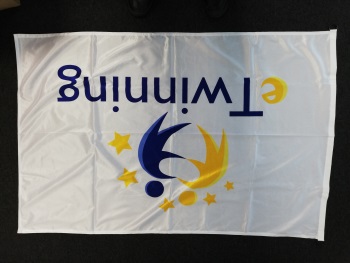 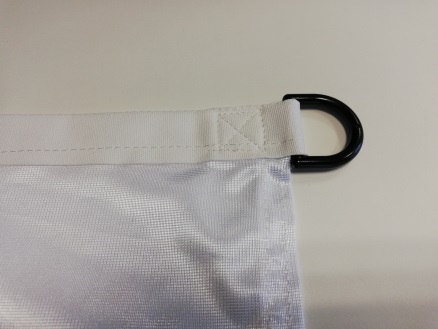 Opakowanie jednostkowefoliaPakowanie całościoweOpakowania zbiorcze nie mogą być cięższe niż 20 kg.WycenaZgodnie z Formularzem OfertyIV.4Flaga Polski 150 x 90 cmFlaga Polski 150 x 90 cmOpis przedmiotuFlaga Polski. Kolor: biało – czerwona. Flaga wykonana z grubej dzianiny flagowej o gramaturze 120g/m2. Flaga odporna na promienie UV i czynniki atmosferyczne. Nie jest wymagany tunel na drzewiec. Produkt fabrycznie nowy, oryginalnie zapakowany.Wymiary1500 x 900 mm, dopuszczalna tolerancja +/- 10%.Materiał, kolorMateriał: dzianina poliestrowa o gramaturze min. 120 g/m2Kolor:  flaga biało – czerwonaKolory i technika zadruku/znakowaniaKolory zadruku/znakowania: 1+0 na opakowaniu foliowym Dostępne techniki zadruku/znakowania: technika o dużej trwałości,   charakterystyczna dla zadrukowywanego materiału Ilustracja poglądowa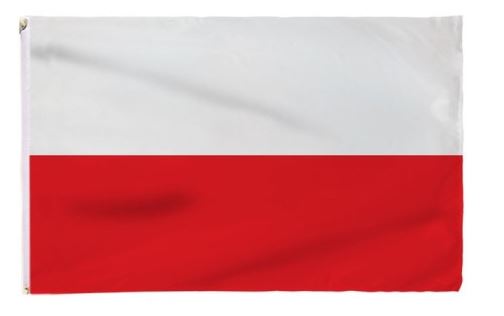 Opakowanie jednostkowefoliaPakowanie całościoweOpakowania zbiorcze nie mogą być cięższe niż 20 kg.WycenaZgodnie z Formularzem OfertyIV.5Flaga Polski 112 x 70 cm z drzewcem 150 cmFlaga Polski 112 x 70 cm z drzewcem 150 cmOpis przedmiotuFlaga Polski o wymiarach 70 x 112 cm, przeznaczona do ekspozycji 
na drzewcach długości 150 cm i średnicy 22 mm.Flaga zszywana z dwóch pasów materiału szwem krytym francuskim.Podwójne stębnowanie nicią – po bieli białą, po pasie czerwonym –czerwoną.Drzewiec o długości 150 cm i średnicy 22 mm.WymiaryFlaga: 1120 x 700 mm; dopuszczalna tolerancja +/- 10%.Drzewiec: długość 1500 mm,średnica 22mm, dopuszczalna tolerancja +/- 10%.Materiał, kolorMateriał: flaga – dzianina poliestrowa o gramaturze min. 120 g/m2,drzewiec – drewno sosnowe.Kolor:  flaga – biało – czerwona,drzewiec – naturalny.Kolory i technika zadruku/znakowaniaKolory zadruku/znakowania: 1+0 na opakowaniu foliowymDostępne techniki zadruku/znakowania: technika o dużej trwałości,   charakterystyczna dla zadrukowywanego materiału Ilustracja poglądowaOpakowanie jednostkowefolia	Pakowanie całościoweOpakowania zbiorcze nie mogą być cięższe niż 20 kg.WycenaZgodnie z Formularzem OfertyIV.6Opaska odblaskowaOpaska odblaskowaOpis przedmiotuSamozaciskowa opaska odblaskowa.Wymiary340 x 30 mm, +/– 10% dopuszczalna tolerancja.Materiał, kolorMateriał: blaszka samozaciskowa zalaminowana odblaskową folią mikropryzmatyczną PVC, spód wykonany z materiału typu flock 
w kolorze czarnymKolor: niebieski, pomarańczowy, zielonyKolory i technika zadruku/znakowaniaKolory i powierzchnia zadruku/znakowania: 1+0 druk jednostronny na całej powierzchniDostępne techniki zadruku/znakowania: nadruk na opasce do 14 cm 
w podstawie, technika o dużej trwałości,  charakterystyczna dla zadrukowywanego materiału o dużej trwałościIlustracja poglądowa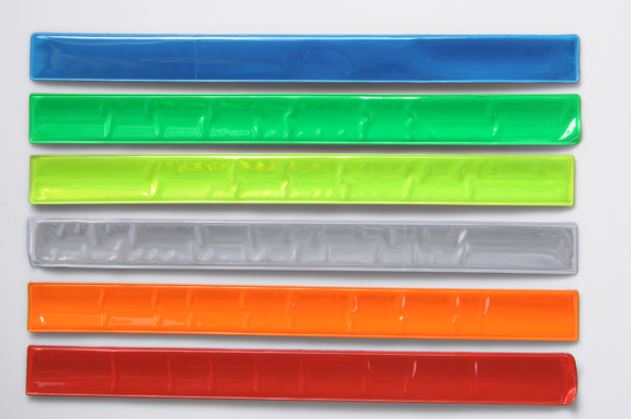 Opakowanie jednostkowebrakPakowanie całościoweW kartonach po 100 szt. Opakowanie zbiorcze nie może być cięższe niż 20 kg.WycenaZgodnie z Formularzem OfertyIV.7Długopis ze świecącą kulkąDługopis ze świecącą kulkąOpis przedmiotuDługopis plastikowy z zatyczką, posiadający miękką gumową kulkę z diodą typu LED, która zapala się po uderzeniu. Wkład w kolorze niebieskim.Wymiary188 x 8 mm, +/–5% dopuszczalna tolerancja długości,+/–20 % dopuszczalna tolerancja szerokości.Materiał, kolorMateriał: korpus – plastik, główka – guma.Kolor: granatowy/niebieski, żółty/pomarańczowy, zielony, fioletowy, czerwony, różowyKolory i technika zadruku/znakowaniaKolory zadruku/znakowania: 1+1, znakowanie po obu stronach długopisuDostępne techniki zadruku/znakowania: technika o dużej trwałości,   charakterystyczna dla zadrukowywanego materiału Ilustracja poglądowa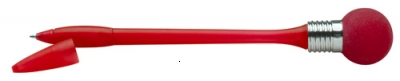 Opakowanie jednostkowebrakPakowanie całościoweW karton po 50 szt. Opakowanie zbiorcze nie może być cięższe niż 20 kg.WycenaZgodnie z Formularzem Oferty